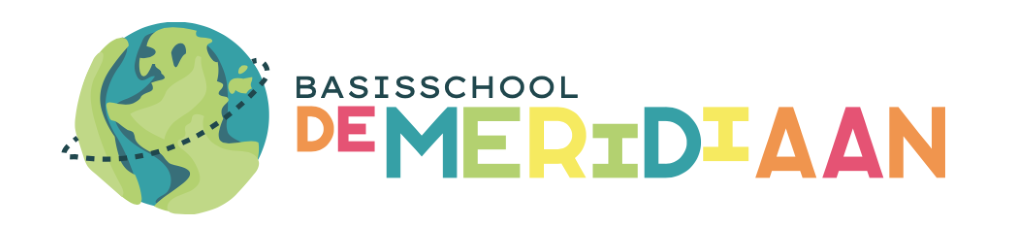 Notulen MR vergadering d.d. 21 september 2022  Aanwezig: Sascha Schmidt (voorzitter), Cynthia Quaedvlieg (secretaris), Janneke de Jong (penningmeester), Arno Heijnen, Manon Salobir, Celine Heinen, Martin Cox, Anke Meijers, Janine Stelzmann (directrice)  Afwezig: -  Vanuit OV: Kirsten Wolf  Opening  Woord van welkom in het nieuwe schooljaar. Start open gedeelte.  Notulen d.d. 14 juni 2022  Waren al goedgekeurd en op de site geplaatst.  Ingekomen stukken  Vanuit GMR: geen bijzonderheden.  Nieuwsbrief VOO: cursusaanbod   Arno bezocht cursusavond m.b.t. ouderbijdrage : Geen nieuws à De regels zijn helder. In Simpelveld percentage dat leeft tegen armoedegrens 22% .  Corona en Medezeggenschap: Het bestuur legt hun voorstel 26- 9 voor aan de GMRà Janine verwittigt ons vervolgens.  Mededelingen :   Vanuit OV  Het aanstaande schoolfeest wordt goed bezocht: 249 ouders en 250 leerlingen hebben zich aangemeld. Goed om zoveel animo te zien.  OV vraagt of er nog een leerkracht nodig is tijdens een OV vergadering als de afvaardiging van de MR ‘n ouder is. Dat hoeft niet langer, aangezien Janine met regelmaat een OV-directie overleg houdt.  13 Januari zal de nieuwjaarsborrel met OV en MR plaatsvinden. De OV organiseert dit keer en de kosten worden gelijk verdeeld.  OV geeft aan dat ze vernomen hebben dat de kinderen genoten hebben van de springkussens, betaald door de OV. Er wordt aangegeven dat opbouwen en afbreken door Happy Rent in de prijs inbegrepen was. Happy Rent deed anders voorkomen à slechte service.  Start schooljaar werden veel Isy-berichten geplaatst door de OV. Vraag om dit in het vervolg zoveel mogelijk te bundelen. Een aantal zaken zou ook via de Nieuwsbrief onder de aandacht kunnen worden gebracht. (via Janine)  Kirsten kaart aan dat een ontstelde ouder klachten had over de gang van zaken m.b.t. de opvang bij de BSO à Deze klachten moeten worden gemeld bij Humankind.  Vanuit directie:  Update GBT:  Er is een nieuwe wethouder belast met de GBT. Deze komt binnenkort meekijken tijdens de pauze. Er wordt o.a. gekeken naar de inhoud van de lunchtrommels. Wij constateren dat de meeste kinderen een gezond gevulde lunchtrommel hebben. Wellicht zou voor onze school een alternatieve invulling van de GBT een beter idee zijn. Wellicht een alternatief met een groente en  fruit aanvulling op de huidige lunchtrommeltjes.   Werving van vrijwilligers via de firma ‘Brood & Spelen’ verloopt niet optimaal. We hebben wel weer een paar vrijwilligers erbij. Daarnaast gaan we kinderen uit de groepen 7 en 8 opleiden tot spelleider.  De gemeente lijkt er vanuit te gaan dat wij GBT gaan doen; dit is echter geenszins waar. We zitten nog steeds in de oriëntatiefase. We willen ook de ouders en de MR meenemen in de uiteindelijke beslissing.  Gaan we echter voor het alternatief met groente en fruit, dan missen we wellicht de subsidie.  Supermarkt Plus (Roger Schouteten) heeft met een actie (n.a.v. de GGD flyer over ‘gezonde voeding’)  broodtrommels en een tas gesponsord voor al onze leerlingen.  Daarnaast kunnen we vermelden dat  Plus Schouteten de kosten op zich neemt van de kookworkshops voor dit schooljaar.  Vanuit team  We hebben een fijne start kunnen maken en danken de OV voor ‘t springkussenvermaak.  In alle klassen zijn we de komende weken aan de slag met de ‘Gouden weken’ i.h.k.v. elkaar leren kennen en groepsvorming.  Hier en daar steekt helaas ook alweer Corona de kop op.  Hierna volgde het gesloten gedeelte  Sluiting: 22.00 uur! Notulen MR vergadering d.d. 19 oktober 2022 Aanwezig: Sascha Schmidt (voorzitter), Cynthia Quaedvlieg (secretaris), Janneke de Jong (penningmeester), Arno Heijnen, Manon Salobir, Celine Heinen, Martin Cox, Anke Meijers, Janine Stelzmann (directrice) Afwezig: - Vanuit OV: Nicole Schmitz Opening Notulen d.d. 21 september 2022 Waren al goedgekeurd en op de site geplaatst. Navraag schenkingen nog niet gebeurd. Ingekomen stukken GMR uitnodiging thema-avond 22 november à Anke en Arno willen deelnemen aan de gevorderdencursus à Cynthia meldt hen aan. Sectorplan COVID: Landelijk plan à op microniveau schoolafstemming (zie punt 7) . Mededelingen :  Vanuit OV Er zijn veel aanmeldingen voor ’t aankomende Halloweenfeest. Het schoolfeest had ook al een gigantische opkomst à de OV bestaat ondanks een enkele nieuwe aanmelding uit een geringe groep ouders; hetgeen de organisatie en uitvoering van activiteiten bemoeilijkt. Mede daarom is besloten het aantal activiteiten gedurende het schooljaar te beperken.  Er is de noodzaak om een extra oproep te plaatsen i.h.k.v. ledenwerving. Een aantal huidige leden zal bovendien de komende jaren aftredend zijn i.v.m zoon/dochter in de bovenbouw. Aanwas vanuit de onderbouw is gewenst. Er zal o.a. een oproep geplaatst worden in de Nieuwsbrief. Een andere organisatorische issue is de locatie van een aantal activiteiten. Vooralsnog is onduidelijk of en wanneer er (weer) gebruik kan worden gemaakt van het Jeugdcentrum. à Sascha zal contact opnemen met Katinka Ritzerfeld (voorzitter stichting jeugdcentrum) en navraag doen. Vanuit directie: Geen zaken die niet al geagendeerd zijn voor deze vergadering en later aan bod komen. Vanuit team Inmiddels hebben ouders van diverse groepen de info-avond bezocht en hebben in de overige groepen de kennismakingsgesprekken plaatsgevonden; Het project Giga-groen i.h.k.v. de Kinderboekenweek loopt momenteel en de voorleeswedstrijd is geweest. Merle Lamberts uit groep 8 gaat door naar de Regionale wedstrijd in Kerkrade; De boekenruilmarkt van en voor de groepen 1 tot en met 8 was een groot succes; wellicht herhalen we dit nog tijdens dit schooljaar; Het burgemeestersontbijt bij de burgemeester met kinderen uit diverse groepen heeft plaatsgevonden; In de bovenbouw is de eerste keer vrijdagmiddag groepsdoorbrekend Creatief Blok goed bevallen: kinderen en leerkrachten waren enthousiast. Hierna startte het gesloten gedeelte van de vergadering. Sluiting: 21.40 uur!  
Notulen MR-vergadering d.d. 8 december 2022  Aanwezig: Janine Stelzmann, Sascha Schmidt, Celine Heijnen, Anke Meijers, Martin Cox, Manon Salobir, Arno Heijnen, Cynthia Quaedvlieg.   Namens OV: Mandy Op den Camp.  Afgemeld afwezig: Janneke de Jong.  1.Opening  2.Notulen d.d.19 oktober 22   Reeds goedgekeurd en geplaatst op website.  3. Ingekomen stukken  - Nieuwsbrief MR VOO november '22  - Documenten n.a.v. gevorderdencursus MR:  Bruikbaar materiaal m.b.t. bevoegdheden, overzicht jaarplan en voorbeeld aanbiedingsbrief. Cursus van meerwaarde; komt zeker van pas.  -GMR verkiezingen:  Stem uitgebracht namens onze MR.  4. Mededelingen vanuit:  - OV: *De kien- en disco activiteit zijn qua datum verruild. Locatie: cultuurcentrum Klimboom.  à Cultuurcentrum gaf aan dat t voor school ook de carnavalslocatie zou kunnen zijn als optie à wordt voorgelegd aan team/Carla.  Nieuw te werven ouderleden: er is een bericht op Isy geplaatst. Tijdens de kienavond wordt een oproep gedaan en Janine zal een oproep doen in de aanstaande Nieuwsbrief (nadruk op urgentie).  Sascha heeft contact gehad met Katinka Ritzerfeld van Stichting Jeugdcentrum. Onderhandeling met de gemeente loopt nog. Gemeente overweegt aankoop. Het opzetten van een jaarplanning met activiteiten zou een voorwaarde zijn. Zo kunnen deze activiteiten vastgelegd worden, waardoor de uitbater geen dubbele activiteiten plant. Als we in het jeugdcentrum vervolgens een activiteit zouden houden, is de uitgave van consumpties voor onze rekening evenals het aanleveren van vrijwilligers hiervoor.            Sascha zal de notulen van deze bespreking doorsturen.         Er zal daarnaast moeten worden afgestemd wie ‘t contact met mevr. Ritzerfeld in deze            onderhoudt i.v.m. eenduidige communicatie.  - DIRECTIE:  * De door de OMR aangeleverde voorstellen tot aanpassing op het Coronabeleid zijn opgenomen.  * Update GBT:  De gecontacteerde stichting 'Brood en spelen’ heeft vooralsnog geen nieuwe vrijwilligers kunnen vinden.  De wethouder Andrea Ernes heeft onze school bezocht en erkent de zaken, die uitvoering van de GBT in z'n oorspronkelijk bedoelde vorm, bemoeilijken. We missen vrijwilligers en hebben een ruimtegebrek.  We hanteren al het drinkwaterbeleid en hebben de beweegpauze. We constateren dat het overgrote deel van de kinderen een gezond gevulde broodtrommel heeft. Kansen liggen wellicht nog in het aanpassen van het traktatiebeleid.  De gemeente kan ervoor zorgen dat we vanaf januari dagelijks voorzien worden van groente en fruit. Deze groente en fruitimpuls gaat geen meerkosten opleveren voor de ouders.   Het fruit wordt dan door alle kinderen genuttigd in de kleine pauze, terwijl de groente wordt uitgedeeld tijdens het overblijven.  Op deze wijze komen de kinderen al aan hun dagelijkse hoeveelheid groente en fruit en dragen we, weliswaar in een andere vorm, ook bij aan een gezonde leefstijl.  Deze groente en fruit impuls vraagt echter ook de nodige handen ter voorbereiding. Humankind onderzoekt of het mogelijk is uitbreiding te realiseren om zodoende hierin te ondersteunen.  Instroom kleuters: Er zijn inmiddels heel wat extra aanmeldingen gedaan van instroom van 4- jarigen gedurende het huidige schooljaar. Rond de maand mei zullen er 32 leerlingen per kleuterklas zijn. We zijn blij met onze keuze om 4 kleutergroepen te maken, aangezien we hier niet op berekend waren. De extra instroom van zo'n 50 kinderen is dan ook niet meegenomen in de lopende schoolbegroting. Ook het volgende schooljaar zullen we ondanks de jaarlijkse uitstroom weer groeien.  Binnen het team zijn we al drukdoende met analyseren en vormen van onze missie/visie. Zodra deze helder is, zal ze worden gedeeld.  Vanaf april zal een start gemaakt worden met het opzetten van het nieuwe schoolplan --> in de loop van januari zal Janine de OMR benaderen om over het een en ander mee te denken.  Bericht vanuit het bestuur dat onze school tot de top 2 behoort van best scorende Movare scholen m.b.t. de rekenresultaten.         Movare wordt als bestuur bezocht door de inspectie en heeft onze school voorgedragen           als een van de 'good practice’ scholen. In januari zal inspectie dan ook een bezoek aan           onze school brengen. Het onderwerp dat centraal staat is : de afsluiting PO-VO.  -TEAM:  * De groepen 8 zijn momenteel bezig met het voeren van de voorlopige adviesgesprekken.  * De Sinterklaasviering was in alle bouwen een succes: van surprise tot andere gezellige activiteiten.  Hierna startte het gesloten gedeelte van de vergadering. Sluiting: 21.45 uur!  
Notulen MR-vergadering d.d. 17-01-2023 Aanwezig: Janine Stelzmann, Sascha Schmidt, Celine Heijnen, Anke Meijers, Martin Cox, Arno Heijnen, Cynthia Quaedvlieg.  Afgemeld afwezig: Manon Salobir. Namens OV: Kirsten Wolf. 1.Opening 2.Notulen d.d.8 december 22  Reeds goedgekeurd en geplaatst op website. 3. Ingekomen stukken - Nieuwsbrief MR VOO december '22 - GMR verkiezingen uitslag - Kerstwens Movare - Info cursus PMR E-wise 4. Mededelingen vanuit: - OV: N.a.v. laatste oproep zijn 3 ouders aangemeld als nieuwe leden.    Verder geen bijzonderheden. - Directie: * GBT De groente- &  fruit impuls vanuit de gemeente die halverwege januari van start zou gaan moet worden uitgesteld, gezien het huidige tekort aan vrijwilligers. Zodra de mogelijkheid er is gaan we van start. Tijdens  de laatste GBT bijeenkomst is gesproken over een school in Noord-Limburg, die ook de gezonde lunch in een ander jasje heeft gestoken. Naast de broodtrommel, die van thuis uit al gezond is, wordt daar o.a. ervoor gekozen om een aantal keer per jaar thematisch aan de slag te gaan met voeding en gezondheid. De werkgroep GBT gaat bekijken of dat concept wellicht ook bij onze ideeën past. *Formatie  Tijdens een aankomende formatievergadering wordt geprobeerd een eerste plaatje t.a.v. de formatie voor volgend schooljaar te vormen. Als dat helder is kunnen evt. vacatures vanaf halverwege februari bekend worden gemaakt. We starten volgend schooljaar met 90 kleuters, hetgeen sowieso resulteert in 4 kleutergroepen. Verder is al gecommuniceerd dat de kleuters die dit schooljaar eigenlijk zouden instromen in juni en juli pas ná de zomervakantie gaan starten i.v.m. de huidige groepsgroottes. * PO-VO V.w.b. het stukje verwijzing naar het VO gaan we werken met een overleg, tijdens welk de leerkrachten van de groepen 6 tot en met 8 samen hun oog laten vallen op leerlingen en hun vervolgadvies (soort adviescommissie i.v.m. ruggespraak). Tevens onderzoeken we hoe we in groep 6 zo goed mogelijk de eerste adviezen m.b.t. het VO met ouders kunnen delen. Het eerste deelmoment is nl. eind groep 6, terwijl de rapportgesprekken halverwege groep 6 zijn. Hier komen we op terug. -Team: * De kerstviering vóór de vakantie was weer gezellig verlopen.  * De Cito afnames van halverwege het schooljaar gaan binnenkort van start. * Woensdag 1 maart zullen de rapporten aan de groepen 3 t/m 8 worden uitgedeeld.   * De oudergesprekken zullen in de week daarna van start gaan. (m.u.v. de groepen 8). * Ook dit jaar nemen we weer deel aan de kunstweken, tijdens welke de kinderen hun eigen kunstwerk maken ná inspiratie door een bekend kunstenaar. Alle groepen doen mee. Na afloop kunnen weer kunstwerkjes worden gekocht (muismatjes, mokken etc.). Net als vorig schooljaar gaat een gedeelte van de opbrengst naar het Jeugdfonds voor Sport & cultuur (ondersteuning gezinnen met geldzorgen). Hierna startte het gesloten gedeelte van de vergadering! Sluiting: 20.30 uur! Notulen MR-vergadering d.d. 16-03-2023
Aanwezig: Sascha Schmidt (voorzitter), Anke Meijers, Martin Cox, Celine Heinen (later), Arno Heijnen, Janneke de Jong (penningmeester), Janine Stelzmann (directie)
Afgemeld: Cynthia Quaedvlieg (secretaris), Manon Salobir
Vanuit OV: Ilse Offermans1. Opening en vaststellen agenda
Janneke neemt de rol van secretaris op zich deze vergadering.2. Notulen van 17 januari 2023
Geen op- en aanmerkingen.
De notulen zijn reeds goedgekeurd en op Isy geplaatst.
3. Ingekomen stukken:
* Movare-Nieuw lid van College van Bestuur:
Maurice Beijart zal binnenkort Ryszard Kruszel opvolgen als lid van het College van Bestuur.
Hij heeft net als Ryszard Kruszel vooral een bedrijfsmatige achtergrond.
Op 31 maart is er een open dag bij het Movare-huis waarbij Maurice Beijart zich voor zal stellen en Ryszard Kruszal afscheid zal nemen. Janine zal bij deze open dag aanwezig zijn. Wie aan wil sluiten vanuit de MR is van harte uitgenodigd.
* VOO: Nieuwsbrief 6 maart met uitnodiging webinar over ouderbijdrage
Dit webinar is eerder gevolgd door Arno.
Waar de OV/school nu tegenaan loopt is dat er geen herinnering meer naar ouders gestuurd mag worden als de ouderbijdrage niet betaald is. Dit om ouders niet het idee te geven dat zij gedwongen worden te betalen. De oudergeleding geeft aan dat ouders ook vaak vergeten te betalen en juist een herinnering op prijs stellen. We zouden kunnen nadenken hoe we hier in de toekomst mee omgaan.  Misschien dat een interview met de voorzitter van de OV of een artikel in de schoolkrant waarin activiteiten van de OV toegelicht worden door kinderen een idee is?
Vooralsnog lijken veel ouders van school de ouderbijdrage te betalen. Op scholen waar dit niet het geval is, worden maatregelen genomen als goedkopere schoolreisjes. 
 
 
4. Mededelingen Vanuit OV:
Er is vanuit Movare een mail naar de OV gestuurd m.b.t. een bijeenkomst over aansprakelijkheid van een OV. De vraag is of het verstandig is aan deze bijeenkomst deel te nemen? Janine geeft aan dat deze bijeenkomst zinvol is. Omdat de OV een losstaande stichting is met eigen verantwoordelijkheden, is de school niet aansprakelijk. Het is fijn te weten of alles op de juiste manier geregeld is, zoals bv. een inschrijving bij de Kamer van koophandel. De bijeenkomst geeft antwoord op dat soort vragen.

     Vanuit directie:
Handle with Care:
In heel Zuid-Limburg is het de bedoeling dat er in de toekomst een meldsysteem komt op scholen als een kind in de thuissituatie in aanraking is geweest met een gewelddadig incident. Voor geweldsincidenten in de thuissituatie bestaat er al een meldsysteem, maar dit gaat ook over incidenten zoals bv. een burenruzie waar het kind bij betrokken is geweest.
De leerkracht krijgt in het geval van een geweldsincident naam en datum doorgestuurd maar geen verdere informatie over het incident. Op deze manier is de leerkracht op de hoogte en kan hij/zij het kind de dagen erna extra in de gaten houden. De leerkrachten zullen ook een stukje scholing ontvangen op dit gebied.
De MR zal vóór het meldsysteem in het leven wordt geroepen gevraagd worden om instemming of advies. 
Mededelingen vanuit team:
De carnavalsviering was erg geslaagd. Fijn om het op locatie met de groepen 3 t/m 8 samen te kunnen vieren.
De oudergesprekken n.a.v. de rapporten zijn de afgelopen weken gevoerd. Naar aanleiding van de CITO resultaten zullen er de komende weken groepsbesprekingen plaatsvinden met iedere groep en zal de extra ondersteuning opnieuw worden bekeken en waar nodig aangepast. Ook zullen alle leerkrachten de plannen voor individuele leerlingen aanpassen, opstarten of afsluiten.
Komende week wordt er weer een Boekenruilmiddag gehouden.Hierna startte het gesloten gedeelte van de vergadering! Sluiting: 21.30 uur! 
Notulen MR-vergadering d.d. 18 april 2023Aanwezig: Janine Stelzmann, Sascha Schmidt, Janneke de Jong, Manon Salobir, Anke Meijers, Martin Cox, Arno Heijnen, Cynthia Quaedvlieg.Namens OV: mevr. Schoonbroodt.Afgemeld afwezig: Celine Heijnen.Open gedeelte vergadering1.Opening2.Notulen d.d.16 maart '23Reeds goedgekeurd en geplaatst op website.3. Ingekomen stukken- Nieuwsbrieven VOO : edities van 27 maart, 5 & 8 aprilIn een van de brieven gaat het over de vrijwillige ouderbijdrage die opnieuw hot item is. Wellicht zal Movare al naar gelang de ontwikkelingen gezamenlijk beleid uit willen zetten in dezen.- GMR: zie punt 6.-Movare: kennisgeving opgezette Teams omgeving alle personeelsgeleding van Movare.4. Mededelingen vanuit:- OV: - Er wordt teruggeblikt op een geslaagd discofeest met een goeie opkomst.- De volgende activiteit is de wandel 3-daagse. Nadere info volgt nog.- Er is weer een nieuwe ouder toegetreden tot de OV.. Dit schooljaar inmiddels 4 nieuwe   	   leden.-Team:- De groepen 8 waren vandaag en zijn morgen druk bezig met de Iep-eindtoets- We kijken terug naar een gezellige, geslaagde paasviering- Directie:- Informeert naar stand van zaken ingevulde VOG-verklaringen OV-leden- Verder geen bijzonderheden, die niet al geagendeerd zijn voor vandaag.Hierna startte het gesloten gedeelte van de vergadering!8. Sluiting: 21.00 uur!
Notulen MR-vergadering d.d. 13 juni 2023Aanwezig: Janine Stelzmann, Sascha Schmidt, Celine Heinen, Anke Meijers, Martin Cox, Janneke de Jong, Manon Salobir, Arno Heijnen, Cynthia Quaedvlieg. Namens OV: Kirsten Wolf.1.Opening2.Notulen d.d.18 april 2023 Reeds goedgekeurd en geplaatst op website.3. Ingekomen stukken- Nieuwsbrief MR VOO: 24/4 en 15/5 ‘23-CNV nieuws d.d. 23/05 ‘23-GMR: zie punt 6- Professioneel statuut (n.a.v. vorige vergadering ter info)4. Mededelingen vanuit:- OV:  * Vanuit de OV wordt de MR bevraagd naar z’n mening m.b.t. de toegevoegde waarde van het bijwonen van elkaars vergadering (MR/OV). We zijn beiden van mening dat deze gering is, aangezien er een geregeld overleg is met Janine en Carla. Mochten er vragen of zaken spelen, dan is iemand altijd snel benaderd. Volgend schooljaar zullen we afzien van t bijwonen van elkaars vergaderingen.De connectie tussen MR/OV blijft natuurlijk belangrijk. We houden de Nieuwjaarsborrel in stand.*De jaarvergadering van de OV vindt plaats op 28 juni as.. Arno zal deze namens de MR bijwonen. Er zullen 2 bestuurlijke posities vrijkomen, nl. die van voorzitter en secretaris. Al naar gelang invulling van deze posities is het afwachten of de OV in zijn huidige vorm gehandhaafd kan worden.- DIRECTIE* We zijn gestart met de groenten- en fruit impuls. De in te kopen hoeveelheden groenten en fruit zijn vooralsnog lastig in te schatten. Er wordt getracht te zorgen voor veel variatie (min. 2 stuks) en proeven is belangrijk. Het snijden is tijdrovend werk en neemt 2 tot 3 uur per dag in beslag (Humankind). Op woensdag is niemand beschikbaar.*Het MTO (MedewerkersTevredenheidsOnderzoek), tevredenheidsonderzoek voor onze ouders en dat voor onze kinderen hebben allen geresulteerd in goede resultaten. Er zijn geen opvallendheden. De medewerkers scoren een 8,4 qua tevredenheid; de ouders een 7,6 en de kinderen een 8!* Ook vanuit Movare is er een MTO uitgezet en ook dit leidde tot een goede score. De resultaten vormen o.a. uitgangspunt voor invulling van het schoolplan. Zaken als aanspreekbaarheid, werkdruk en effectief werken zullen aandachtspunten zijn de komende jaren.-TEAM:*De groepen 8 zijn net terug van een geslaagd schoolkamp.*De overige groepen zijn drukdoende met afname/ afronding van de Eindcito’s van dit schooljaar.* Het schoolproject ‘Os Zumpelveld’ loopt langzaam ten einde. We kijken terug op een leuk en leerzaam project, met tal van activiteiten in onze directe omgeving.à Ouders geven aan dat het in de toekomst fijn zou zijn als de start van een Project wordt aangekondigd. Dan zijn ook zij op de hoogte en weten ze wanneer er evt. buitenschoolse activiteiten zijn m.b.t. het project.Terugkoppeling naar team: Wanneer bij toekomstige uitstapjes ouders/ andere verzorgers als begeleider meerijden, dan graag aangeven dat het school nummer gebeld kan worden bij evt. onvoorziene omstandigheden (weg kwijt zijn of anderszins). Josine kan dan van daaruit contact opnemen met de betreffende leerkracht of andere actie ondernemen.Hierna startte het gesloten gedeelte van de vergadering!8. Sluiting: 21.30 uur!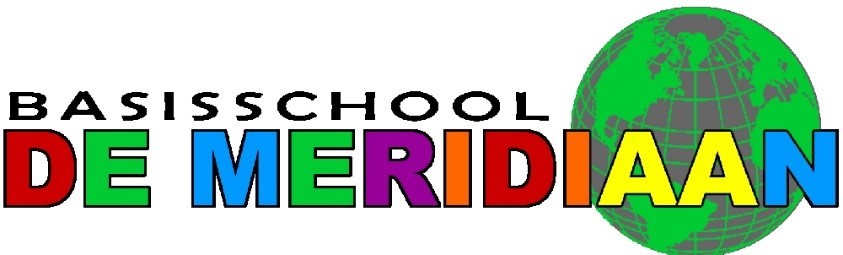 Notulen MR-vergadering d.d. 21 september 2023
Aanwezig: Sascha Schmidt (voorzitter), Anke Meijers, Martin Cox, Celine Heinen, Janneke de Jong (secretaris), Arno Heijnen (penningmeester), Cynthia Quadvlieg, Lucille Vanwersch, Janine Stelzman (directie)
Afgemeld: x
1. Opening en vaststellen agenda
2. Notulen van juni 2023
Geen op- en aanmerkingen.
De notulen zijn reeds goedgekeurd en op Isy geplaatst.
3. Ingekomen stukken:
Vanuit de ingekomen stukken komt de vraag of de school beschikt over een preventiemedewerker.
Wij beschikken over een preventiemedewerker. Anke Huijnen neemt deze taak op zich vanuit het team.

 4. Mededelingen vanuit directie:

NPO middelen
Janine moet vóór 30 september de stukken richting bestuur sturen waarin ze de verdeling van de NPO middelen moet verantwoorden.
Het geld wordt net als afgelopen jaar uitgegeven aan extra handen in de klas waardoor er ondersteuning kan worden gegeven buiten de groep aan kinderen die dat nodig hebben en aan klasverkleining in de onderbouw.
Ook wordt de ergotherapie betaald vanuit dit budget. Voor dit geld komt iedere woensdag een ergotherapeut die ondersteunt in de groepen.
Onderaan de streep is er nog genoeg budget over om de genoemde inzet van de NPO gelden ook schooljaar 2024-2025 (grotendeels) voort te zetten. 
Daarna stoppen de NPO gelden.
Zoals de prognose er nu uitziet groeit het leerlingenaantal van de school de komende jaren waardoor er ook daarna mogelijkheden zijn om bv het opplussen van personeel in stand te houden.
De oudergeleding van de MR geeft akkoord op deze inzet van de NPO gelden.Gezonde basisschool van de toekomst:
Gemeente Simpelveld heeft een paar jaar geleden de vraag neergelegd bij zijn scholen om na te denken over deelnemen aan een gezonde basisschool van de toekomst. 
In afgelopen jaren hebben de scholen geprobeerd hier een voor hun werkbare invulling aan te geven.
Dit heeft geresulteerd in het aanbieden van een dagelijkse fruit- en groentenimpuls die gesubsidieerd wordt vanuit de gemeente Simpelveld en stimulering van een gezonde lunchtrommel/drinkwaterbeleid en aanpassing van het traktatiebeleid. Vanuit de gemeente is de naam aangepast van GBT (gezonde basisschool van de toekomst) in GBS (Gezonde basisschool Simpelveld). Dit maakt deze aangepaste invulling duidelijker.
De gemeenteraad heeft vragen gesteld aan de scholen in Simpelveld en Bocholtz rondom de uitvoering van de GBS. Binnenkort zullen de directeuren van Simpelveld en Bocholtz de meerwaarde uitleggen aan de leden van de gemeenteraad.
School merkt dat veel lunchtrommels gezond gevuld zijn, maar dat dit nog niet voor alle trommels geldt. Om zoveel mogelijk gelijkheid tussen trommels en kinderen te stimuleren wilt de school hier de komende tijd aandacht aan schenken. Het zal benoemd worden in de nieuwsbrief van school en ook tijdens de projectweken voeding zal hier aandacht voor zijn.
Vanuit de MR wordt aangegeven dat het fijn zou zijn ouders tips te geven over gezonde(re) alternatieven in de trommel.
Zowel school als MR is het erover eens dat er bij speciale gelegenheden zeker ook iets lekkers mag zijn dat minder gezond is. 

.  Mededelingen vanuit de OV:
Het voorzitterschap en het secretariaat van de OV is dit schooljaar overgenomen door twee nieuwe leden.
Zij hebben kritisch gekeken naar de taken van de OV en de hoeveelheid activiteiten die door hen georganiseerd wordt. Dit om de OV met een beperkte groep leden toch werkbaar te houden.
Ze hebben op basis daarvan gesnoeid in het aantal activiteiten. 
Ook hebben zij de keuze gemaakt om het bijwonen van MR vergaderingen te schrappen.
Er wordt de laatste schooljaren vanuit beide zijden weinig meerwaarde gezien in het bijwonen van elkaars vergaderingen. Ook de OV-MR borrel in januari vervalt hierdoor.
De OV richt zich op buitenschoolse activiteiten en ondersteunt waar mogelijk binnenschoolse activiteiten die georganiseerd worden door school. 
Carla zal als voorzitter van de werkgroep binnenschoolse activiteiten niet meer bij alle OV-vergaderingen aanwezig zijn en alleen aansluiten als er een binnenschoolse activiteiten georganiseerd wordt waarbij hulp vanuit de OV wenselijk is.
Sascha neemt als voorzitter van de MR contact op met de OV om te overleggen waar we over en weer elkaar zouden kunnen ondersteunen en op welke manier we dit vorm gaan geven.

   Mededelingen vanuit team:
Het team is de afgelopen weken goed gestart.
Over anderhalve week vinden de kennismakingsgespreken plaats en zijn er informatieavonden voor de groepen 1,3,8.
Ook start begin oktober de kinderboekenweek met als thema “Bij ons thuis”. Ook hier zal de school aandacht aan besteden.
Eind oktober zal er een schoolproject rondom (gezonde) voeding plaatsvinden op school. Hierbij worden ook excursies georganiseerd voor alle groepen. Meer informatie hierover zal gecommuniceerd worden via Isy.
De eerste kinderen hebben ondertussen hun verjaardag in aangepaste vorm gevierd in de klas en de klassenpotten worden in de meeste groepen goed gevuld.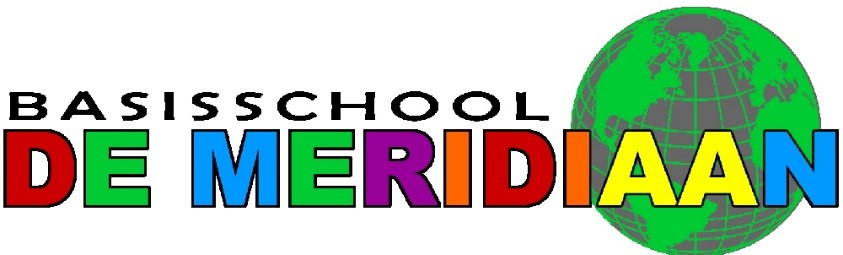 Notulen MR-vergadering d.d. 21 november 2023 
Aanwezig: Sascha Schmidt (voorzitter), Anke Meijers, Martin Cox, Celine Heinen, Janneke de Jong (secretaris), Arno Heijnen (penningmeester), Janine Stelzman (directie) 
Afgemeld: Lucille Vanwersch, Cynthia Quadvlieg 
 
1. Opening en vaststellen agenda 
 2. Notulen van 21 september 2023 
Geen op- en aanmerkingen. 
De notulen zijn reeds goedgekeurd en op de website geplaatst.  
3. Ingekomen stukken: 
Ingekomen stukken hoeven niet meer doorgestuurd te worden door degene die gekoppeld is aan het account van Movare (bij ons de secretaris). Deze manier van werken was niet meer veilig omdat er vaak mensen die allang uit de MR waren toegang bleven houden tot de gegevens op het account. 
In plaats daarvan is binnen Teams nu voor alle MR-en van Movare een groep aangemaakt.  
In deze groep vind je 2 domeinen:  
Een open gedeelte waarin de helft van alle Movare scholen zit. De Meridiaan zit in de groep uit Sittard, Heerlen, Beekdaelen en Simpelveld (alle scholen van Movare binnen 1 groep was niet haalbaar omdat er een maximum was aan aangemelde personen).  
In dit open gedeelte kun je alle documenten vinden die vanuit de GMR doorgestuurd worden naar de MR. Dit vervangt dus het oude Movare account en is voor alle leden toegankelijk.  
Een gesloten gedeelte (klein domein) voor je eigen documentatie/communicatie. Hier kunnen alleen MR leden bij van de school. 
Aangeraden wordt om bij de documentatie een archiefstructuur aan te brengen met mapjes. Dit kan voor onze MR Dropbox vervangen.  
Ook zou je via dit domein kunnen communiceren met elkaar.  
Als er nieuwe leden toetreden of oude leden afscheid nemen van de MR dan moet de secretaris dit melden bij Danny Creusen van het bestuursbureau van Movare. Hij past dit aan binnen Teams zodat de juiste personen toegang hebben. Dit systeem is dan beter beveiligd. 
 
Personeelsleden hebben direct toegang tot de groep. Ouders moeten inloggen via hun mailadres (zijn als gast toegevoegd). 
 
4. Mededelingen vanuit directie: Boomplantdag 
Komende vrijdag is het Nationale Boomplantdag. 
Op deze dag gaan de kinderen van de midden/bovenbouw hagen planten in de omgeving. 
Het zou kunnen zijn dat het Jeugdjournaal hiervan een item gaat maken. Zij kijken op de dag zelf of er ruimte is in de uitzending hiervoor. 
 
Wet Burgerschap 
Vanuit Movare hebben alle scholen de opdracht gekregen om een schoolspecifiek plan te maken in het kader van burgerschap. 
De vormgeving en onderwerpen hiervan zijn aangedragen door Movare. De invulling bepaalt iedere school voor zichzelf en is afhankelijk van de schoolpopulatie en wat die nodig heeft. 
Omdat er hierdoor geen kant en klare methode ligt die je kunt overnemen is dit een complex gebeuren. 
Hierdoor kan de verantwoordelijkheid voor het maken van dit plan niet alleen op de schouders drukken van de werkgroep Burgerschap maar is ook directie en IB hierbij betrokken. 
Tot nu toe is de schoolpopulatie goed in kaart gebracht en wordt via de methode Kwink gekeken welke zaken voor onze school relevant zijn. De methode Kwink wordt sinds dit schooljaar gebruikt voor de sociaal emotionele vorming en heeft daarnaast een complete leerlijn Burgerschap die goedgekeurd is door het ministerie. Vanuit deze methode wordt gekeken waar lessen gekoppeld kunnen worden aan bv projecten en lessen. 
In januari moet er een concept beleidsplan burgerschap klaarliggen op school. Vanaf dit moment kan de onderwijsinspectie hiernaar vragen.  
De school heeft tot augustus 2024 de tijd om binnen dit concept nog aanpassingen te doen. Daarna wordt het beleidsplan definitief. 
Omdat dit een nieuw gebied is, is even niet duidelijk of de MR advies of instemming moet geven bij dit beleidsplan. Ze zal in ieder geval om advies gevraagd worden waar nodig 
 
Subsidie GGD 
De school heeft 5000 euro subsidie ontvangen om aandacht te geven aan het kerndoel relatie en sexualiteit. Vanuit de overheid is het verplicht hier in alle groepen aandacht aan te besteden.  
Hierbij wordt uiteraard rekening gehouden met de leeftijd als het gaat om de onderwerpen die besproken worden. 
Er zijn 3 methodes ontwikkeld die goedgekeurd zijn door de overheid. 
Van die 3 methodes gaan we 1 methode dit schooljaar uitproberen op school d.m.v. een proefles. 
Ook wordt er een studiedag gepland waarbij leerkrachten onder begeleiding van de GGD gaan kijken wat de precieze invulling wordt van dit kerndoel. Ook wordt er een informatieavond gepland voor ouders waarbij de GGD uitleg komt geven wat voor welke leeftijd passend is om aan te bieden en hoe dit past bij de ontwikkeling van het kind.  
MR wordt meegenomen in dit proces en op de hoogte gehouden van alle ontwikkelingen.  
 
Gezonde basisschool Gemeente Simpelveld: 
Gemeente Simpelveld heeft van de scholen binnen haar gemeente verantwoording gevraagd voor de invulling van de gezonde basisschool. De scholen hebben afgezien van de gezonde lunch maar bieden in plaats daarvan dagelijks een fruit- en een groentenimpuls.  
De directeuren van de beide basisscholen zullen deze keuze tijdens een bijeenkomst in de gemeenteraad toelichten en hopen dat het concept zoals het nu ligt doorgang kan blijven vinden. 
Omdat afgezien wordt van het concept “Gezonde Basisschool van de Toekomst” is de naam gewijzigd in “Gezonde Basisschool Gemeente Simpelveld”. 
Deze wijziging houdt ook in dat de school niet meer gebonden is aan afname van fruit en groenten bij de Jumbo. De school zou graag willen afnemen bij lokale ondernemingen. 
     Mededelingen vanuit team: 
Het schoolproject Voeding heeft plaatsgevonden met daarbij voor iedere groep een bijpassende excursie. Dit project duurde 3 weken en in iedere groep zijn lessen gegeven omtrent voeding en gezonde keuzes daarin. 
 
De kinderen van de bovenbouw hebben in de klas uitgebreid stilgestaan bij de verkiezingen. In een drie weken durend project zijn zij bezig geweest met dit onderwerp. 
 
De groepen 8 zijn bezig met de startafnames van CITO. Op basis van alle gegevens die de leerkrachten hebben verzameld de afgelopen jaren zal een schooladvies voor het Voortgezet Onderwijs gegeven worden. 
 
De middenbouw is gestart met Creatief Blok in navolging van de bovenbouw. Alle leerkrachten van de middenbouw hebben 2 activiteiten voorbereid op het gebied van creativiteit. De kinderen rouleren zodat ze iedere activiteit gehad hebben en in iedere groep zitten kinderen uit groep 3, 4 en 5 door elkaar.  
De onderbouw/middenbouw is de komende weken druk in de weer met de voorbereidingen voor het sinterklaasfeest. In de groepen 1 t/m 3 worden activiteiten gegeven die samenhangen met het Sinterklaasjournaal op de tv.Notulen MR-vergadering d.d. 27 februari 2024 
Aanwezig: Sascha Schmidt (voorzitter), Janneke de Jong (secretaris), Anke Meijers, Martin Cox, Celine Heinen, Lucille Vanwersch 
Afgemeld: Janine Stelzman (directie), Arno Heijnen (penningmeester), Cynthia Quadvlieg    
 
1. Opening en vaststellen agenda 
De directie zal bij dit overleg niet aansluiten wegens persoonlijke omstandigheden. Er zijn wat vragen over een Isy bericht over een activiteit in maart dat plaatsvindt in de Rode Beuk in samenwerking met Impuls en Meander. Er is bij ouders onduidelijkheid wat de bedoeling is van deze activiteit. De activiteit vindt plaats tussen 14 uur en 16 uur. Dit is gedeeltelijk onder schooltijd en gedeeltelijk na schooltijd. Hoe zit dit met brengen/halen van de kinderen? Ook is niet helemaal duidelijk voor welke groepen de activiteit bedoeld is. 
Janneke zal dit terugkoppelen aan Carla en zij zal een Isy bericht plaatsen waarin meer duidelijkheid wordt gegeven over bovenstaande zaken. 
 2. Notulen van 21 november 2023 
Geen op- en aanmerkingen. 
De notulen zijn reeds goedgekeurd maar moeten nog op de website geplaatst. Als de notulen van deze vergadering goedgekeurd zijn en geplaatst kunnen worden op de website zal Janneke een stapeldocument maken van het open gedeelte van beide notulen en ze doorsturen naar directie. Ze zal navragen bij Anke of Jeroen wie dit plaatst op de website bij de tijdelijke afwezigheid van Janine.  
3. Ingekomen stukken: GMR Thema avond 
Er wordt een tweede thema avond georganiseerd door de GMR op donderdag 4 april van 18.45 uur tot 21.15 op het bestuursbureau. Kosten zijn 40 euro per deelnemer. 
De CNV zal iedereen bijpraten over actuele wijzigingen in de WMS en er zal worden stilgestaan bij de rol van de reglementen en statuten, wie er verantwoordelijk voor is en waarom ze belangrijk zijn. 
Ook kijken MR-en naar hun eigen schoolomgeving en bepalen ze speerpunten (maken later deel uit van de jaarplanning die opgenomen is in het activiteitenplan). De MR zal ook verder aan de slag gaan met het beschrijven van prioriteiten en de werkwijze/visie op basis van een door de CNV aangereikt format. 
Janneke zal 2 personen aanmelden voor deze thema-avond. Het zou de voorkeur hebben als er iemand van de leerkracht- en iemand van oudergeleding aansluit. Sascha kijkt na of hij namens de oudergeleding kan aansluiten. Janneke sluit aan vanuit de personeelsgeleding. Mocht Sascha niet kunnen dan zal Lucille aansluiten en zijn er 2 leden vanuit de personeelsgeleding aanwezig. 
 
WMS gewijzigd  
Op 1 augustus 2023 is de WMS op twee punten gewijzigd. Die wijzigingen blijken nog niet bij iedereen bekend. Beide wijzigingen zorgen er voor dat het bevoegd gezag (bestuurder of directeur) meer moeten doen om de (G)MR goed te informeren. 
 
Mobieltjes in het primair onderwijs 
Mobieltjes zouden alleen nog maar welkom zijn als ze tijdens de les educatief worden gebruikt of medisch noodzakelijk zijn. Schoolbesturen moeten over die maatregel zelf afspraken maken met ouders, leerlingen en personeel. Ook de (gemeenschappelijke) medezeggenschapsraad moet daar bij betrokken worden. Het is de bedoeling dat het mobieltjes’verbod’ op 1 augustus 2024 van kracht wordt. De afspraken met de (G)MR moeten dus binnenkort geagendeerd worden, zodat een en ander nog meegenomen kan worden in de schoolgids voor het komend schooljaar. 
De Meridiaan heeft hierover al afspraken staan in de huidige schoolgids, dus dit is puur ter info. Actie en besluitenlijsten n.a.v. vergaderingen GMR 
Er zullen verkiezingen worden gehouden voor nieuwe leden van de GMR. Deze informatie is per mail aan ons toegestuurd. Vanuit onze school is er geen interesse. 
 
Er is nu nog geen beleid vanuit Movare om gegevens van leerlingen via een beveiligde mail te versturen naar álle instanties. Bij vertrouwelijke documenten gebeurt dit bij ons op school wel al. 
Dit onderwerp gaat opgepakt worden vanuit de GMR. 
 
Er is een migratie geweest op alle scholen waarbij Miloo vervangen is door MOO. Bij dit laatste bestaat er een mogelijkheid om als leerkracht in de klas mee te kunnen kijken op het scherm van een leerling. Mocht je als leerkracht het idee hebben dat een leerling regelmatig niet met zijn schoolwerk bezig is dan zou je op deze manier kunnen achterhalen waar de leerling mee bezig is op een bepaald moment.  4. Mededelingen vanuit directie: 
Door afwezigheid van de directie bij deze vergadering vervalt dit agendapunt. 
     Mededelingen vanuit team: 
Er is na de kerstvakantie een nieuwe instroomgroep gestart. Deze wordt gedraaid door LIO leerkracht Annemarie onder supervisie van Lucille. De 4 al bestaande kleuterklassen hebben gemiddeld 25 leerlingen en de instroomgroep zal de komende maanden ook uitgroeien tot een groep van rond de 25 leerlingen. 
Vanuit de oudergeleding komt een vraag over het mee naar binnen lopen van ouders. 
Ook bij de instroomgroep lopen kinderen nu zelf naar binnen.  
 
De rapporten zijn afgelopen vrijdag mee naar huis gegaan en de komende weken zullen de oudergesprekken plaatsvinden. Daarna zal er een groepsevaluatie plaatsvinden met de IB-er en zullen de oude plannen van de eerste helft van het schooljaar afgesloten worden en nieuwe plannen gemaakt worden voor de tweede helft van het schooljaar. 
 
De leerkrachten werken nu op het smartbord vanuit een nieuw besturingsprogramma. Dit programma heet MOO en vervangt Miloo. 
Ook het Leerlingvolgsysteem is vernieuwd. De school heeft gekozen voor het systeem van CITO. Dit heet Leerling in Beeld en is ook iets anders ingericht dan het vorige systeem. 
 
Er heeft een studiedag plaatsgevonden waarbij we als team gekeken hebben hoe we de gegevens vanuit Leerling in Beeld op groeps- en individueel niveau nog beter kunnen analyseren. We gaan deze manier van analyseren nu oefenen en toepassen bij de komende groepsbespreking. 
 
We hebben een kerst- en carnavalsviering gevierd op school. Beide activiteiten waren goed geslaagd. We zijn opleidingsschool vanuit de PABO en begeleiden dit schooljaar 3 PABO studenten. Die zijn in de week voor de carnavalsvakantie gestart in hun nieuwe stagegroep. Het team is druk bezig om te kijken naar de groepsbezetting van komend schooljaar. Dat is ieder schooljaar een puzzel. Hoewel nu iets duidelijker is hoeveel kleuters gaan instromen op school is het systeem nog niet helemaal waterdicht. Vanuit de Peuterspeelzaal en het Kinderdagverblijf weet je ongeveer wie gaat doorstromen naar groep 1 maar kinderen die geen peuterspeelzaal of kinderdagverblijf bezoeken zijn nog niet allemaal in beeld. Dit maakt de puzzel niet makkelijker.